Publicado en Madrid el 14/02/2019 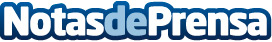 Selecta lanza su primer FOODIE’S MicroMarket en EspañaFOODIE’S MicroMarket es un espacio autoservicio de productos de gran calidad, frescos y saludables, para empresas. El micromarket es un modelo de negocio incipiente en Europa, ya existente en workplaces de otros países anglosajones. Supone una auténtica innovación en el mundo del vending y una nueva experiencia de consumo. El Grupo Selecta es pionero en la implantación de este concepto en EuropaDatos de contacto:Elena Sanz FríasDepartamento de Comunicación Selecta España900 504 713Nota de prensa publicada en: https://www.notasdeprensa.es/selecta-lanza-su-primer-foodie-s-micromarket Categorias: Nacional Nutrición Finanzas Gastronomía Emprendedores Restauración Recursos humanos Consumo http://www.notasdeprensa.es